СОВЕТ НАРОДНЫХ ДЕПУТАТОВ КРИНИЧЕНСКОГО СЕЛЬСКОГО ПОСЕЛЕНИЯОСТРОГОЖСКОГО МУНИЦИПАЛЬНОГО РАЙОНАВОРОНЕЖСКОЙ ОБЛАСТИРЕШЕНИЕот  «22» марта 2023 года № 101О внесении изменения в решение Совета народных депутатов Криниченского сельского поселения от 18.03.2020г № 202 «Об утверждении Правил благоустройства Криниченского сельского поселения Острогожского муниципального района Воронежской области»Во исполнении Протеста Острогожской межрайонной природоохранной прокуратуры от 18.01.2022 №2-1-2023 на решение Совета народных депутатов Криниченского сельского поселения от 18.03.2020г № 202 «Об утверждении Правил благоустройства Криниченского сельского поселения Острогожского муниципального района Воронежской области», приведением нормативного правового акта в соответствие с действующим законодательством, Совет народных депутатов Криниченского сельского поселения Острогожского муниципального района Воронежской областиРЕШИЛ:1. Внести в решение Совета народных депутатов Криниченского сельского поселения от 18.03.2020г № 202 «Об утверждении Правил благоустройства Криниченского сельского поселения Острогожского муниципального района Воронежской области» следующие изменения: 1.1. Подпункт 3.2.4 дополнить абзацем 4 следующего содержания:«Контейнеры рекомендуется устанавливать одного типа (металлические либо пластиковые) в зависимости от типа специализированной техники, используемой для вывоза ТКО».1.2. Подпункт 3.2.7 дополнить абзацем 6 следующего содержания:«-при осуществлении на контейнерной площадке раздельного накопления отходов на всех контейнерах необходимо разместить информацию о видах ТКО, подлежащих накоплению на данной контейнерной площадке, в виде информационных табличек размера 60 x 40 см, 50 x 27 см, 60 x 40 см +/- 5 см от размера табличек.».1.3. Пункт 3.8. дополнить подпунктом 3.8.35. следующего содержания:«3.8.35. Запрещается организовывать места (площадки) накопления отходов от использования потребительских товаров и упаковки, утративших свои потребительские свойства, входящих в состав твердых коммунальных отходов, на контейнерных площадках и специальных площадках для складирования крупногабаритных отходов без письменного согласия регионального оператораНе допускается складирование на площадках для складирования крупногабаритных отходов, образующихся в процессе содержания зеленых насаждений (ветки, листва, древесные остатки), строительства и капитального ремонта объектов.».2. Настоящее решение подлежит официальному обнародованию.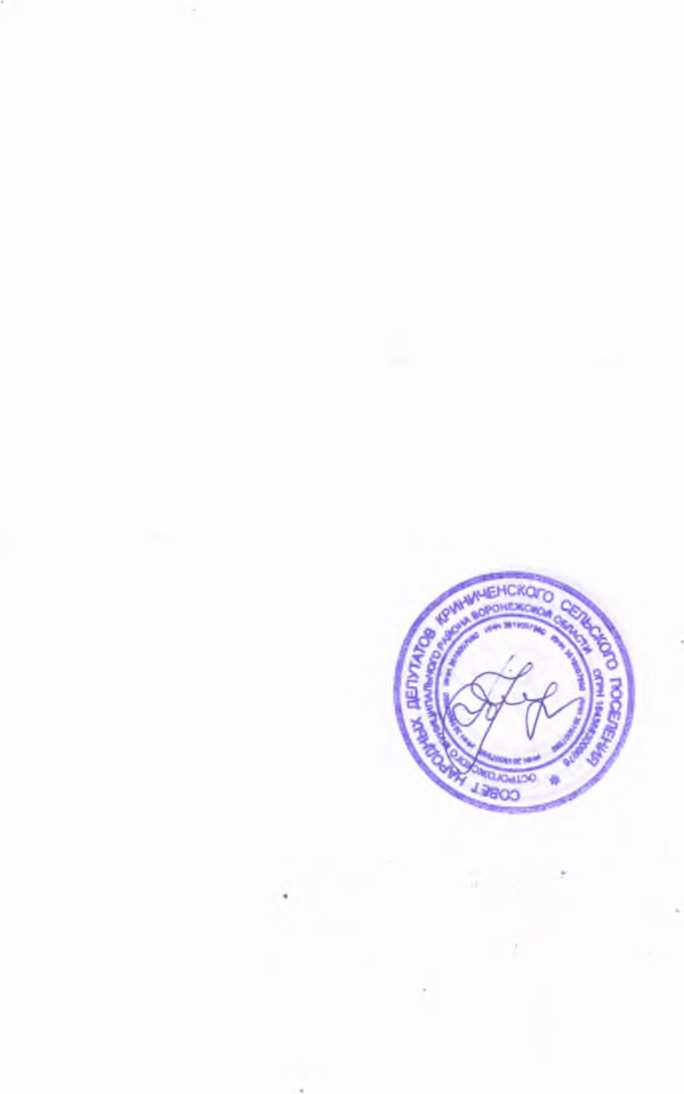 3. Настоящее решение вступает в силу со дня обнародования.Глава Криниченского сельского поселения                     Ю.В.Пикулин